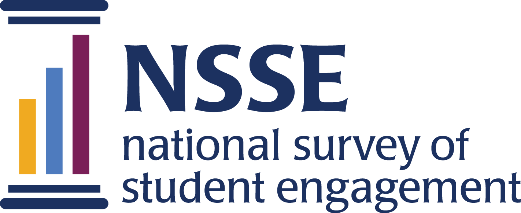 	NSSE 2020 OverviewThe National Survey of Student Engagement (NSSE, pronounced “nessie”) collects information from first-year and senior students about the characteristics and quality of their undergraduate experience. Since the inception of the survey, more than 1,600 bachelor’s-granting colleges and universities in the United States and Canada have used it to measure the extent to which students engage in effective educational practices that are empirically linked with learning, personal development, and other desired outcomes such as persistence, satisfaction, and graduation.NSSE data are used by faculty, administrators, researchers, and others for institutional improvement, public reporting, and related purposes. Launched in 2000 with the support of a generous grant from The Pew Charitable Trusts, NSSE has been fully sustained through institutional participation fees since 2002. This document provides an overview of NSSE 2020, including administration details, response rates, participating institutions, and respondent characteristics.A Pandemic StrikesThe coronavirus pandemic had a profound impact on almost all colleges and universities across North America. Despite the tumult it caused, the vast majority of schools’ participating in NSSE 2020 successfully collected data to improve undergraduate education. An in-depth analysis of NSSE data revealed survey response behavior and results to be relatively unaffected. Ultimately, only nineteen institutions needed to withdraw and four more eventually decided to exclude post-disruption survey respondents from their reports. Visit our website to learn more about how the NSSE 2020 administration unfolded, actions taken by NSSE to minimize the pandemic’s impact, and the various analyses completed to ensure data quality.nsse.indiana.edu/nsse/about-nsse/covid.htmlSurvey Data and MethodologyApproximately 1.8 million first-year and senior students from 601 institutions (531 in the US, 65 in Canada, and 5 in other countries) were invited to participate in NSSE 2020. Of this population, 484,242 students responded to the survey. First-year and senior students were about equally represented among the respondent population.NSSE’s sampling methodology calls for either a census of all first-year and senior students or a random selection of an equal number of students from each group, with sample size based on total undergraduate enrollment. Census administration is available only via email recruitment, in which students get a survey invitation and up to four reminders by email. In 2020, all but two participating institutions opted for this method rather than the regular mail option, in which sampled students get up to three messages by post and up to two email reminders.Unless noted otherwise, the results presented below are from 584 institutions—521 in the US and 63 in Canada—that participated in NSSE 2020. Due to nonstandard details of their participation, 17 institutions are not represented. In these summary tables, as in each Institutional Report 2020, only data for census-administered and randomly sampled students are included. NSSE 2020 U.S. respondents profiled here include 343,045 first-year (47%) and senior (53%) respondents. U.S. Participating InstitutionsNSSE 2020 participating institutions and students reflect the diversity of bachelor’s-granting colleges and universities in the US with respect to institution type, public or private control, size, region, and locale (Table 1). A searchable list of participating institutions is on the NSSE website: go.iu.edu/NSSE-participants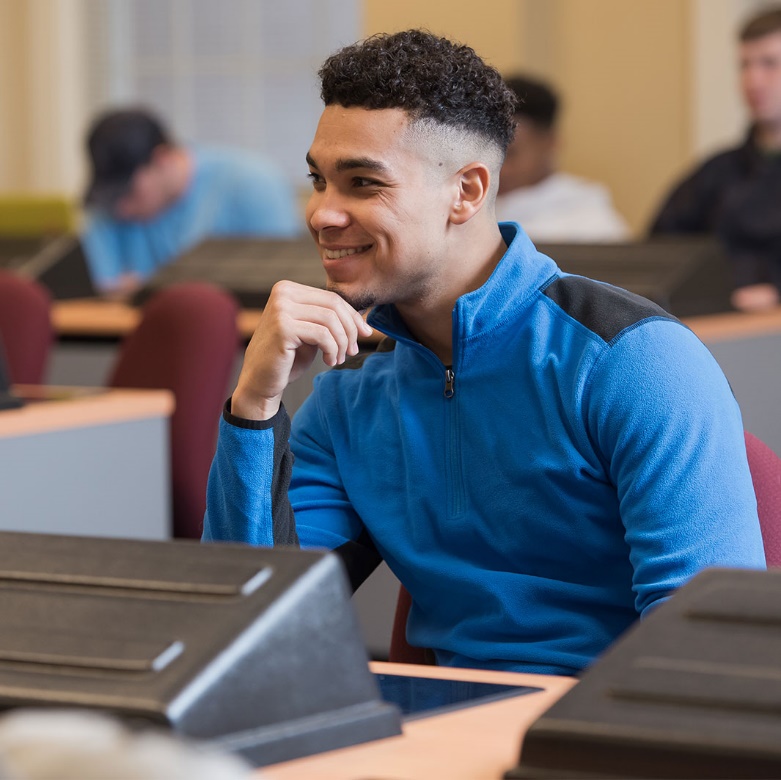 Institutional Response RatesThe average response rate for U.S. NSSE 2020 institutions was 30%, up two percentage points from last year.  The highest response rate among U.S. institutions was 79%, and about three out of five achieved a response rate of 25% or higher. Higher average response rates were observed for smaller institutions and across all undergraduate enrollment tiers relative to last year’s administration (Table 2). Fifty-nine-percent of institutions chose to offer a survey incentive to increase response rates. On average, these institutions had a 33% institutional response rate, seven percentage points higher than those who did not offer an incentive. Institutions also had the option to use their learning management system or student portal to recruit students. In 2020, 114 U.S. institutions chose this option, and the average share of respondents who accessed the survey this way was 23%.Survey CustomizationParticipating institutions may append up to two additional question sets in the form of NSSE Topical Modules or consortium questions (for institutions sharing a common interest and participating as a NSSE consortium) (Table 3). Of the nine modules available in 2020, the most widely adopted was Academic Advising, followed by First-Year Experiences and Senior Transitions (Table 4). U.S. Respondent ProfileTable 5 displays selected demographic and enrollment characteristics of NSSE 2020 U.S. respondents alongside all U.S. bachelor’s degree-seeking students for comparison. NSSE reports use weights as appropriate to correct for disproportionate survey response related to institution-reported sex and enrollment status at each institution. Table 6 provides additional details about U.S. respondents.Canadian Respondent ProfileCanadian respondents profiled here include 134,288 students (59% first-year, 41% senior) from 63 institutions from ten provinces, including 24 institutions in Ontario; 12 in Quebec; and under 10 from each of the remaining eight provinces. Female students and full-time students accounted for about 65% and 89% of Canadian respondents, respectively. The average response rate for Canadian NSSE 2020 institutions was 37%, with the highest response rate being 74%. Over 90% achieved a response rate of 25% or higher.About 16% of Canadian respondents were at least 24 years old. The majority of students providing ethnocultural information identified as Caucasian or White (49%), while 10% were multiracial, 10% Chinese, 10% South Asian, 5% Black, and less than 4% from each of nine other categories. Meet the NSSE TeamAlexander C. McCormick, NSSE DirectorRobert M. Gonyea, Associate Director, Research & 
Data AnalysisJillian Kinzie, Associate Director, NSSE InstituteShimon Sarraf, Assistant Director, NSSE Survey 
Operations & Project ServicesJennifer Brooks, NSSE Project Services ManagerThomas F. Nelson Laird, FSSE Principal Investigator, Center for Postsecondary Research DirectorAllison BrckaLorenz, FSSE Project Manager, 
Research AnalystJames S. Cole, BCSSE Project Manager, 
Research AnalystMarilyn Gregory, Finance ManagerBarbara Stewart, NSSE Project CoordinatorKatie Noel, Senior Office AdministratorSarah Martin, Publications CoordinatorHien Nguyen, Web DeveloperNSSE Research AnalystsBrendan J. Dugan	Angie L. MillerKevin Fosnacht	Rick ShoupNSSE Research Project AssociatesTom Kirnbauer	Ryan MerckleDefta A. Oktafiga	Christen PriddieNSSE Institute Project AssociatesDajanae Palmer	Samantha SilbersteinNSSE Project AssociatesJosclynn Brandon	Dajanae PalmerKyle T. Fassett	Sylvia WashingtonBridgette Holmes	Yihan ZhuGavin Mariano	FSSE Project AssociatesJoe Strickland	Kyle T. FassettNSSE National Advisory BoardJavaune M. Adams-Gaston, President , Norfolk State UniversitySusan A. Ambrose, Senior Vice Chancellor for Educational Innovation, Professor of Education and History (retired), Northeastern UniversityLoren J. Blanchard, Executive Vice Chancellor for Academic and Student Affairs, California State UniversityJulie Carpenter-Hubin, Assistant Vice President of Institutional Research and Planning (retired), The Ohio State UniversityJosé Luis Cruz, Executive Vice Chancellor and University Provost, The City University of New YorkPeter Felten, Executive Director, Center for Engaged Learning, Elon UniversityLinda L. García  (Ex Officio), Executive Director, Center for Community College Student Engagement, The University of Texas at AustinMildred García, President, American Association of State Colleges and UniversitiesDennis Groth, Interim Dean, Luddy School of Informatics, Computing, and EngineeringJohn Hayek (Vice Chair), Vice Chancellor for Academic Affairs, The Texas State University SystemDebra Humphreys, Vice President of Strategic Engagement, Lumina Foundation Susan Whealler Johnston, President, National Association of College and University Business OfficersChristine M. Keller, Executive Director, Association for Institutional ResearchAlexander C. McCormick (Ex Officio), Associate Professor of Educational Leadership and Policy Studies, Director, National Survey of Student Engagement, Indiana University BloomingtonElsa M. Núñez (Chair), President, Eastern Connecticut State University Susana Rivera-Mills, Provost and Executive Vice President for Academic Affairs, Ball State UniversitySuggested citation: National Survey of Student Engagement. (2020). NSSE 2020 overview. Bloomington, IN: Indiana University Center for Postsecondary Research.Center for Postsecondary Research • Indiana University School of Education • 201 North Rose Avenue • Bloomington, IN 47405-1006812-856-5824 | nsse@indiana.edu | nsse.indiana.edu | Twitter: @NSSEsurvey, @NSSEinstitute | Facebook: @NSSEsurvey | Blog: NSSEsightings.indiana.eduTable 1Profile of NSSE 2020 U.S. Institutions and Respondents and Bachelor’s-Granting U.S. Institutions and Their StudentsTable 1Profile of NSSE 2020 U.S. Institutions and Respondents and Bachelor’s-Granting U.S. Institutions and Their StudentsTable 1Profile of NSSE 2020 U.S. Institutions and Respondents and Bachelor’s-Granting U.S. Institutions and Their StudentsTable 1Profile of NSSE 2020 U.S. Institutions and Respondents and Bachelor’s-Granting U.S. Institutions and Their StudentsTable 1Profile of NSSE 2020 U.S. Institutions and Respondents and Bachelor’s-Granting U.S. Institutions and Their StudentsInstitutions 
(%) Institutions 
(%) Students 
(%)Students 
(%)Institution CharacteristicsNSSEU.S.NSSEU.S.Carnegie Basic ClassificationDoctoral Universities (Very high 
research activity)882530Doctoral Universities (High research activity)981416Doctoral/Professional Universities991010Master's Colleges and Universities 
(Larger programs)25212926Master's Colleges and Universities (Medium programs)121276Master's Colleges and Universities 
(Smaller programs)8843Baccalaureate Colleges—
Arts & Sciences Focus171574Baccalaureate Colleges—Diverse Fields131945ControlPublic 48366867Private 52643233Undergraduate EnrollmentFewer than 1,0001322221,000–2,499 31311292,500–4,999201713115,000–9,9991915211910,000–19,99988152220,000 or more973737RegionNew England10886Mid East17181216Great Lakes15151414Plains101087Southeast29252624Southwest781112Rocky Mountains3376Far West8101413Outlying Areas12<11LocaleCity45465761Suburban23262524Town27221614Rural5621Notes: Percentages are unweighted and based on U.S. postsecondary institutions that award baccalaureate degrees and belong to one of the eight Carnegie classifications in the table. Percentages may not sum to 100 due to rounding. U.S. percentages are based on the 2018 IPEDS Institutional Characteristics data. For information on the Carnegie Foundation’s 2018 Basic Classification, see carnegieclassifications.iu.eduNotes: Percentages are unweighted and based on U.S. postsecondary institutions that award baccalaureate degrees and belong to one of the eight Carnegie classifications in the table. Percentages may not sum to 100 due to rounding. U.S. percentages are based on the 2018 IPEDS Institutional Characteristics data. For information on the Carnegie Foundation’s 2018 Basic Classification, see carnegieclassifications.iu.eduNotes: Percentages are unweighted and based on U.S. postsecondary institutions that award baccalaureate degrees and belong to one of the eight Carnegie classifications in the table. Percentages may not sum to 100 due to rounding. U.S. percentages are based on the 2018 IPEDS Institutional Characteristics data. For information on the Carnegie Foundation’s 2018 Basic Classification, see carnegieclassifications.iu.eduNotes: Percentages are unweighted and based on U.S. postsecondary institutions that award baccalaureate degrees and belong to one of the eight Carnegie classifications in the table. Percentages may not sum to 100 due to rounding. U.S. percentages are based on the 2018 IPEDS Institutional Characteristics data. For information on the Carnegie Foundation’s 2018 Basic Classification, see carnegieclassifications.iu.eduNotes: Percentages are unweighted and based on U.S. postsecondary institutions that award baccalaureate degrees and belong to one of the eight Carnegie classifications in the table. Percentages may not sum to 100 due to rounding. U.S. percentages are based on the 2018 IPEDS Institutional Characteristics data. For information on the Carnegie Foundation’s 2018 Basic Classification, see carnegieclassifications.iu.eduTable 2NSSE 2019 and 2020 Response Rates (%) by Undergraduate Enrollment TierTable 2NSSE 2019 and 2020 Response Rates (%) by Undergraduate Enrollment TierTable 2NSSE 2019 and 2020 Response Rates (%) by Undergraduate Enrollment Tier201920202,500 or fewer33362,501 to 4,99925285,000 to 9,999242510,000 or more2123Table 3Summary of NSSE 2020 Participation in Additional Questions SetsTable 3Summary of NSSE 2020 Participation in Additional Questions SetsTable 3Summary of NSSE 2020 Participation in Additional Questions SetsTable 3Summary of NSSE 2020 Participation in Additional Questions SetsTable 3Summary of NSSE 2020 Participation in Additional Questions SetsSelection of 
Additional Question SetsSelection of 
Additional Question SetsNumber of InstitutionsNumber of InstitutionsPercentage of InstitutionsNoneNone646411One module onlyOne module only14214224Two modulesTwo modules22022037Consortium items onlyConsortium items only13132Consortium items plus one moduleConsortium items plus one module16216227Notes: Includes U.S., Canadian, other international institutions, and institutions with nonstandard population files or administrations. Percentages may not sum to 100 due to rounding.Notes: Includes U.S., Canadian, other international institutions, and institutions with nonstandard population files or administrations. Percentages may not sum to 100 due to rounding.Notes: Includes U.S., Canadian, other international institutions, and institutions with nonstandard population files or administrations. Percentages may not sum to 100 due to rounding.Notes: Includes U.S., Canadian, other international institutions, and institutions with nonstandard population files or administrations. Percentages may not sum to 100 due to rounding.Notes: Includes U.S., Canadian, other international institutions, and institutions with nonstandard population files or administrations. Percentages may not sum to 100 due to rounding.Table 4NSSE 2020 Participation in Topical ModulesTable 4NSSE 2020 Participation in Topical ModulesTable 4NSSE 2020 Participation in Topical ModulesTable 4NSSE 2020 Participation in Topical ModulesTable 4NSSE 2020 Participation in Topical ModulesTopical ModuleNumber of InstitutionsNumber of InstitutionsPercentage of InstitutionsPercentage of InstitutionsAcademic Advising2232233737First-Year Experiences and Senior Transitions1691692828Inclusiveness and Engagement with Cultural Diversity1311312222Development of Transferable Skills61611010Civic Engagement515188Experiences with Writing333355Experiences with Information Literacy292955Global Learning282855Learning with Technology191933Notes: Includes U.S., Canadian, other international institutions, and institutions with nonstandard population files or administrations. Percentages sum to more than 100 because many institutions selected two modules.Notes: Includes U.S., Canadian, other international institutions, and institutions with nonstandard population files or administrations. Percentages sum to more than 100 because many institutions selected two modules.Notes: Includes U.S., Canadian, other international institutions, and institutions with nonstandard population files or administrations. Percentages sum to more than 100 because many institutions selected two modules.Notes: Includes U.S., Canadian, other international institutions, and institutions with nonstandard population files or administrations. Percentages sum to more than 100 because many institutions selected two modules.Notes: Includes U.S., Canadian, other international institutions, and institutions with nonstandard population files or administrations. Percentages sum to more than 100 because many institutions selected two modules.Table 5Characteristics of NSSE 2020 U.S. Respondents and Undergraduate Population at All U.S. Bachelor’s 
Degree-Granting InstitutionsTable 5Characteristics of NSSE 2020 U.S. Respondents and Undergraduate Population at All U.S. Bachelor’s 
Degree-Granting InstitutionsTable 5Characteristics of NSSE 2020 U.S. Respondents and Undergraduate Population at All U.S. Bachelor’s 
Degree-Granting InstitutionsStudent CharacteristicsNSSE Respondents (%)U.S. Bachelor's-Granting Population 
(%)SexSexSexMale3444Female6656Race/EthnicityRace/EthnicityRace/EthnicityAfrican American/Black1012American Indian/Alaska Native<11Asian77Native Hawaiian/other Pac. Isl.<1<1Caucasian/White5755Hispanic/Latino1617Multiracial/multiethnic44Foreign/nonresident 45Enrollment StatusEnrollment StatusEnrollment StatusFull-time9084Not full-time1016Note: Percentages are unweighted and may not sum to 100 due 
to rounding. Institution-reported, using categories provided in IPEDS. NSSE percentages do not include students with “another” or “unknown” sex (0.3% of all respondents) or unknown race/ethnicity (11% of all respondents). The NSSE 2020 sampling frame consists of first-year and senior undergraduates. Data were provided by participating institutions.U.S. percentages are based on data from the 2018 IPEDS Institutional Characteristics and Enrollment data. Includes all class years.Note: Percentages are unweighted and may not sum to 100 due 
to rounding. Institution-reported, using categories provided in IPEDS. NSSE percentages do not include students with “another” or “unknown” sex (0.3% of all respondents) or unknown race/ethnicity (11% of all respondents). The NSSE 2020 sampling frame consists of first-year and senior undergraduates. Data were provided by participating institutions.U.S. percentages are based on data from the 2018 IPEDS Institutional Characteristics and Enrollment data. Includes all class years.Note: Percentages are unweighted and may not sum to 100 due 
to rounding. Institution-reported, using categories provided in IPEDS. NSSE percentages do not include students with “another” or “unknown” sex (0.3% of all respondents) or unknown race/ethnicity (11% of all respondents). The NSSE 2020 sampling frame consists of first-year and senior undergraduates. Data were provided by participating institutions.U.S. percentages are based on data from the 2018 IPEDS Institutional Characteristics and Enrollment data. Includes all class years.Table 6Additional Characteristics of NSSE 2020 U.S. RespondentsTable 6Additional Characteristics of NSSE 2020 U.S. RespondentsStudent Characteristics%At least 24 years old22First-generation (no parent has a 
bachelor’s degree)44Transfer30Expects to complete a master’s degree or higher 57Living on campus (includes campus and Greek housing)39Taking all classes online15Note: Percentages are unweighted. Note: Percentages are unweighted. 